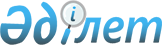 О повышении pазмеpов пенсий участникам Великой Отечественной войны, воинам-интеpнационалистам, инвалидам войны и семьям погибших военнослужащих
					
			Утративший силу
			
			
		
					Указ Пpезидента Республики Казахстан от 8 мая 1992 года N 754. Утратил силу - Указом Президента РК от 9 января 2006 года N 1696 (U061696) (вводится в действие со дня подписания)



      В целях улучшения социальной защищенности участников Великой Отечественной войны, воинов-интернационалистов, инвалидов войны и семей погибших военнослужащих постановляю: 



      повысить с 1 мая 1992 года размеры пенсий участникам Великой Отечественной войны, воинам-интернационалистам, инвалидам войны и семьям погибших военнослужащих, установив для указанных лиц минимальный размер пенсии по возрасту 900 рублей в месяц. 




 



     

Президент Республики Казахстан 


					© 2012. РГП на ПХВ «Институт законодательства и правовой информации Республики Казахстан» Министерства юстиции Республики Казахстан
				